К а р а р                                                             р е ш е н и еО внесении изменений в Положение о комиссии по соблюдению требований к служебному поведению муниципальных служащих Администрации сельского поселения Калмашбашевский сельсовет муниципального района Чекмагушевский район Республики Башкортостан и урегулированию конфликта интересов     В соответствии с Законом Республики Башкортостан от 16.07.2007                      № 453-з «О муниципальной службе в Республике Башкортостан», протестом Прокуроры Чекмагушевского района Республики Башкортостан от 27.06.2022 № 5-1-2022, Совет сельского поселения Калмашбашевский сельсовет муниципального район6а Чекмагушевский район Республики Башкортостан РЕШИЛ:Внести следующее изменение в Положение о комиссии по соблюдению требований к служебному поведению муниципальных служащих Администрации сельского поселения Калмашбашевский сельсовет муниципального района Чекмагушевский район Республики Башкортостан и урегулированию конфликта интересов, утвержденное решением Совета сельского поселения Калмашбашевский сельсовет от 20.07.2016 №56                            (с изменениями и дополнениями) (далее -  Положение):Пункт 6 Положения дополнить подпунктом «д» следующего содержания:« д) представитель органа Республики Башкортостан по профилактике коррупционных и иных правонарушений (по согласованию)».2. Настоящее решение разместить на официальном сайте Администрации сельского поселения Калмашбашевский сельсовет муниципального района Чекмагушевский район Республики Башкортостан.     3. Контроль исполнения данного решения оставляю за собой.Глава сельского поселения                                         Р.И.Нургалиев		                                                                с.Калмашбашево14 ноября 2022 г.№ 151БАШҠОРТОСТАН РЕСПУБЛИКАһЫСАҠМАҒОШ  РАЙОНЫмуниципаль районЫНЫҢКАЛМАШБАШ  АУЫЛ СОВЕТЫАУЫЛ  БИЛӘмӘҺЕ СОВЕТ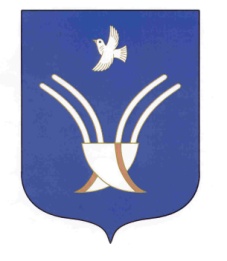 Совет сельского поселенияКАЛМАШБАШЕВСКИЙ СЕЛЬСОВЕТ муниципального района Чекмагушевский район Республики Башкортостан